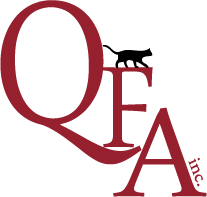 QUEENSLAND FELINE ASSOCIATION INC.DNA RESULTSFee $6.00 + Postage Re-issue Certificate of Registration & PedigreeThis form is for the purpose of recording the DNA Results on a cat’s “Certificate of Registration and Pedigree”.DNA results for inheritable disorders, blood group, colour, agouti, points, and longhair carriers etc. may be recorded on a cat’s Certificate of Registration & Pedigree.  The swab sample must be taken and submitted to the Laboratory by a Veterinarian who must scan and record the microchip at time of taking the sample declaring same on Laboratory form.  Once the result is received back from the Laboratory, if it is CLEAR, a copy of results with this completed form can be forwarded to the Registrar.  Please indicate which result you wish to have added onto the Certificate of Registration & Pedigree.  This will only be included on the registration of the cat that was tested. (It will not carry through to the Certificate of Registration & Pedigree of any progeny).  A copy of the full DNA profile result can be added to the database. DNA result that does not conclusively rule out the cat ever developing a genetic disease will not be recorded on the Certificate of Registration & Pedigree. Name of Cat:      	Microchip Number:      	  Sex 	M 	F 	N 	S Breed:       	  Colour:       	Current Registration Number:       	  DOB      	Owner:       	Address:       	Email:       		Phone      	I hereby declare that the above is true and correct and the attached DNA results belong to the above-mentioned catSignature:        	Date:       	Print Name:       	Longhair RegistrarShorthair RegistrarDenise Figg – PO Box 2456 Nth Ipswich QLD 4305Phone: 0418 988 752Email:  longhair@qfeline.comPO Box 2456 Nth Ipswich QLD 43050418 988 752Email:  shorthair@qfeline.comI wish to have recorded on my pedigree the result of  PKD	 Agouti (     )	 Longhair	 DNA Profile – Database only HCM	 Dilute (     )	 Blood Group	 Parentage – Database only Non-CP Carrier	 Colour	 Other      Please Note: Only limited results can be displayed on the pedigree – A copy of the DNA profile can be added to the database for future reference.OFFICE USE ONLYFOR DIRECT PAYMENT INTO QUEENSLAND FELINE ASSOCIATION INC ACCOUNT FOR DIRECT PAYMENT INTO QUEENSLAND FELINE ASSOCIATION INC ACCOUNT BSB – 484 799 ACCOUNT NO – 601 714 139AMOUNT OF TRANSFER     $     REFERENCE OF TRANSFER PLEASE QUOTE SURNAME & BREEDER NUMBER ONLYREFERENCE OF TRANSFER PLEASE QUOTE SURNAME & BREEDER NUMBER ONLYDATE OF TRANSFER:       RECEIPT NO OF TRANSFER:       